Конченков Евгений НиколаевичExperience:Position applied for: 3rd OfficerDate of birth: 20.06.1987 (age: 30)Citizenship: UkraineResidence permit in Ukraine: NoCountry of residence: UkraineCity of residence: OdessaContact Tel. No: +38 (095) 437-67-97E-Mail: seaice@mail.ruU.S. visa: NoE.U. visa: NoUkrainian biometric international passport: Not specifiedDate available from: 01.02.2009English knowledge: ModerateMinimum salary: per monthPositionFrom / ToVessel nameVessel typeDWTMEBHPFlagShipownerCrewingAble Seaman26.06.2008-18.09.2008montaukChemical Tanker5800-maltrefinnikiAble Seaman29.10.2007-25.03.2008moheganChemical Tanker3850-maltrefinnikiOrdinary Seaman11.09.2007-29.10.2007moheganChemical Tanker3850-maltrefinnikiAble Seaman09.07.2006-28.03.2007manaGeneral Cargo23000-pangood faithintermarin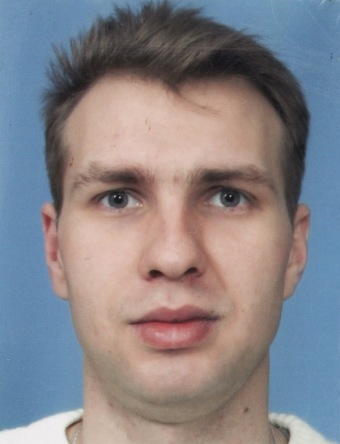 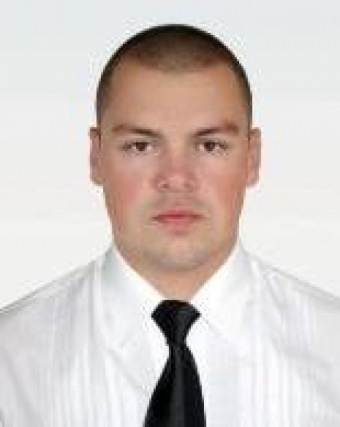 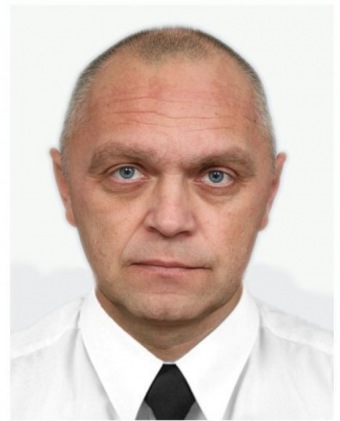 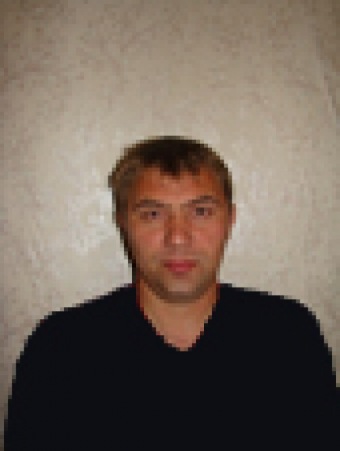 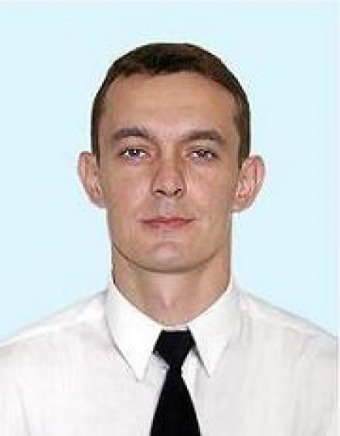 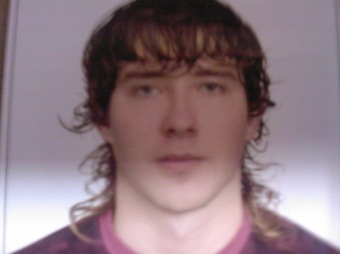 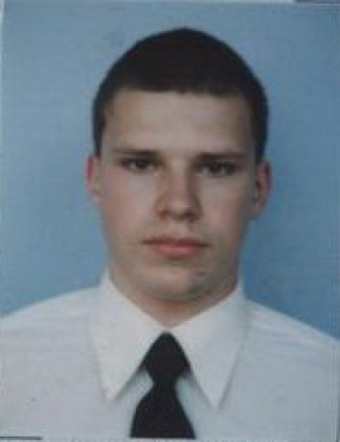 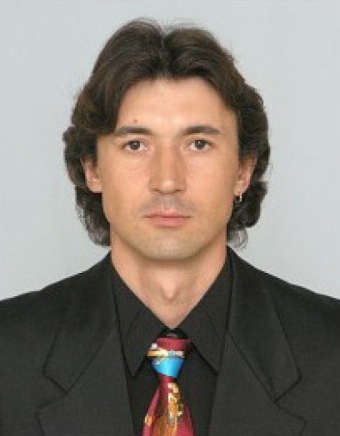 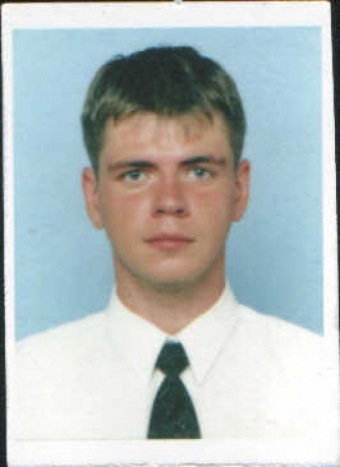 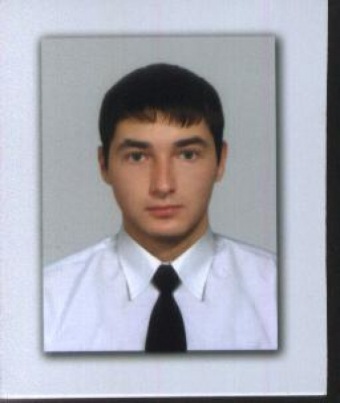 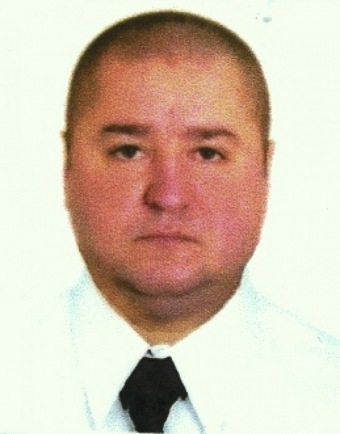 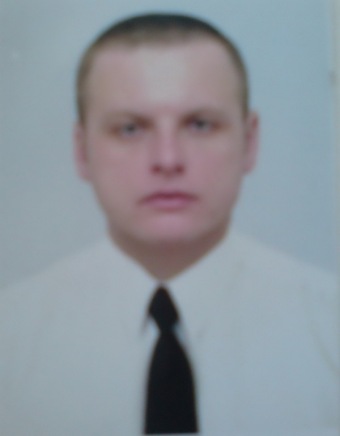 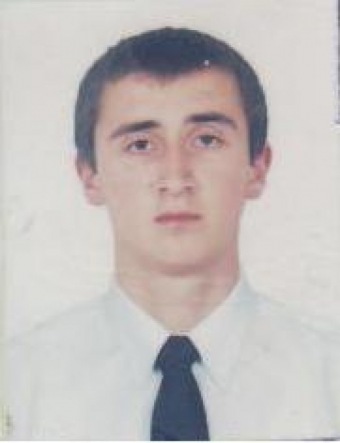 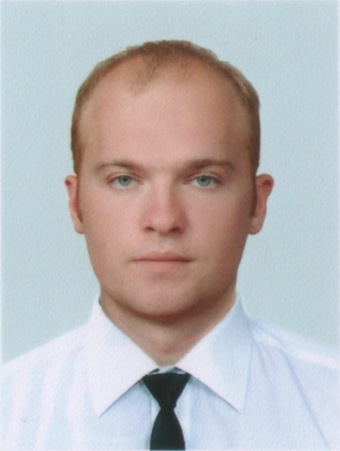 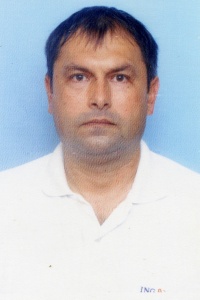 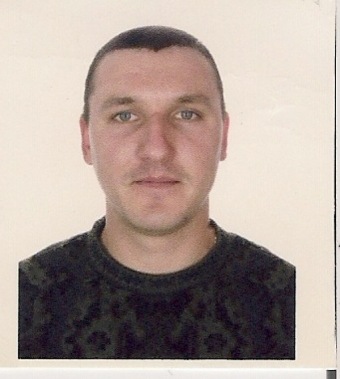 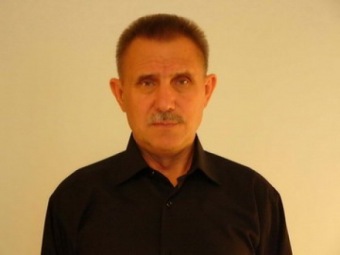 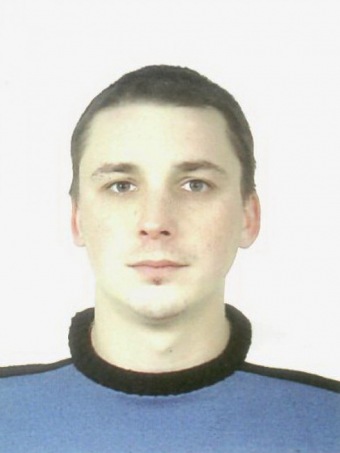 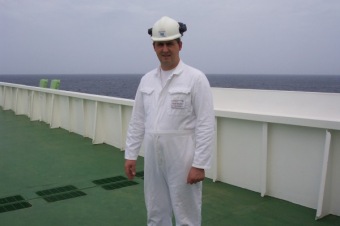 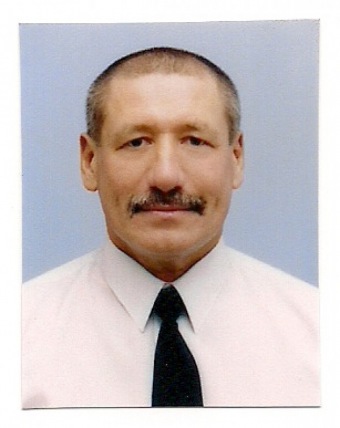 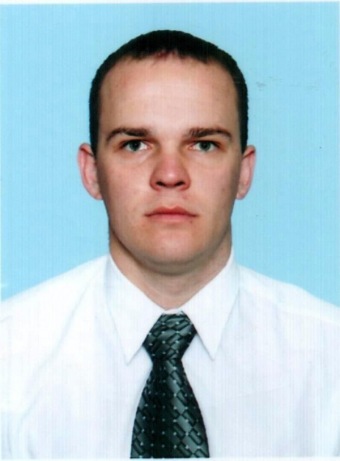 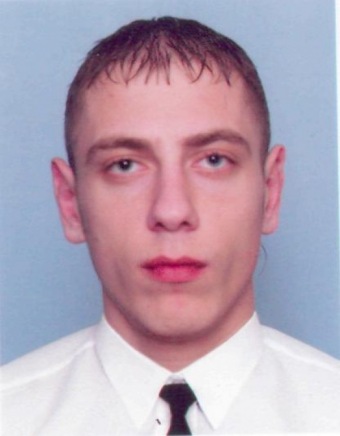 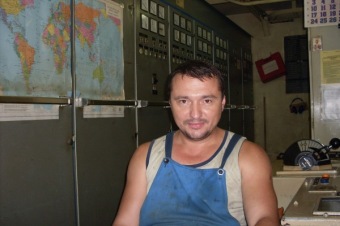 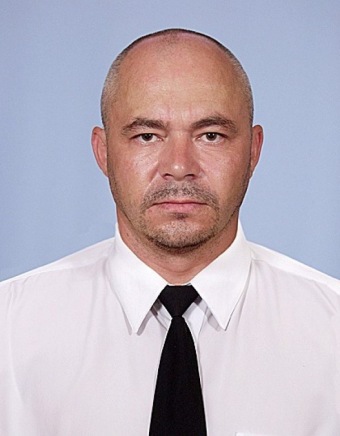 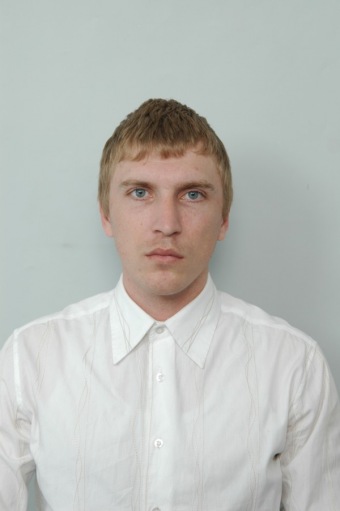 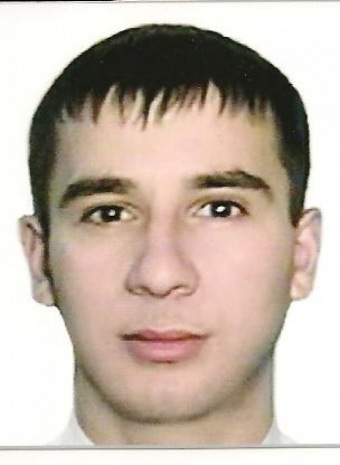 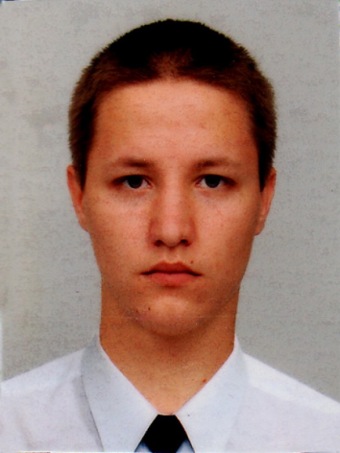 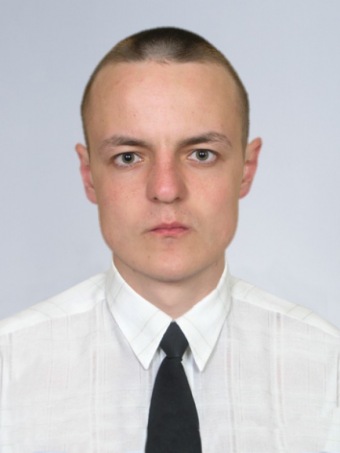 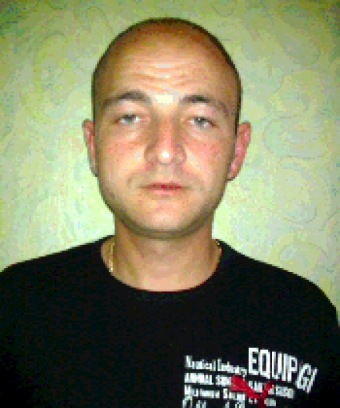 